  AUSTRALIAN NATIONAL BUSKING CHAMPIONSHIPS™ 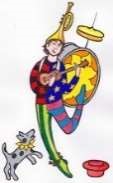 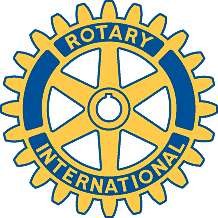                        Narooma NSW - Regional Competition Saturday 27th May 2017 ENTRY FORM (Please complete a separate entry form for each performer)   Name: ....................................................................Age* ........      Age Category?  Primary*   Secondary   Open                                                                                                        (*at 05/11/2016.  Only required for children who may be performing)          (Please tick appropriate box)     (* Primary relates to primary school aged children. Secondary relates to secondary school aged students. Open relates to adults. In the case of a group, the Age Category is decided by the age of the oldest member. The exception to this rule is for a Conductor and/or Accompanist) Consent of Parent or Guardian (needed for children under 16 years of age):  I consent to have my child perform in the 2017 Australian National Busking Championships™ Narooma NSW (ANBC Narooma).  I also consent to allow images and/or video of my child taken during this event to be lawfully used in promotional material and/or displayed on our official website and/or Facebook page. I also understand any children under the age of 16 years of age must be accompanied by their parent or guardian during this event. Signed...................................................................... (Print Parent/Guardian's Name....................................................................................................) Postal Address: …......................................................................................................................................................................................... Phone: ...................................Mobile: ............................................Email:  (Please tick appropriate box)                                                                                                                                  (It’s essential that you provide an email address so you can receive a copy of the timetable) Will you be competing for the prizes?           YES  (Recommended Minimum 4 x 30 Minute Sets)     NO - just for fun! When will you be available to perform?     All day   - or   Only during these times………………................................. How many sets would you like to perform?............ (Recommended Minimum 4 x 30 Minute Sets for competitors) Will you be performing solo?  - or in a group? (2 or more) (To avoid confusion you must choose one or the other)If you're in a group, what is its name?.....................................................................................   How many in your group? ........... (Please complete a separate entry form for each member of your group)   How would you best describe your performance?  ...............................................................................................................................  Have you got any of your performances online?....................................................................................................................................  Will you be using any amplification?   NO   YES (details please) …..........................................................................................               Do you have any other special requirements? …...................................................................................................................................  Terms and Conditions: I agree to these terms and conditions and I will comply with any lawful direction given by the organizers and/or officials during this event. Signed……………………………………………………..Dated…………………………………. __________________________________________________________________________________________________________________________________________  Entry Fee:   $20 for each participant.  Maximum fee of $50 per group             (Please include payment with this form)         All fees will be paid to the Rotary Club of Narooma Inc.                                                                                          Please make Cheques payable to the Rotary Club of Narooma Inc. ANBC Narooma Busking Amount: $                     Cash / Cheque / or Direct Deposit* to Rotary Club of Narooma Inc.   BSB: 082-744  Account No: 755954013                           Please email receipt of your Direct Deposit to:  sandra@spinninggums.com.au - Include your name and “Busking” in the description. 	Australian National Busking Championships™ is a Registered Trade Mark (TM# 1658214). It can only be used with permission of the IP Owner, Allan Spencer, Cooma NSW  	  All performers must be registered and have their registration tag clearly displayed.  As this event is family friendly the organizers reserve the right to exclude any performances that may be deemed offensive or unsuitable to a general audience.  Volume levels must conform to any direction given by the event organizers or officials. Repeat offenders may be disqualified from the competition.  Performers who wish to be eligible for prizes must be available to perform in the Finals Concert at 5pm on Saturday 27th May 2017  Any images or video taken during this event may be used by the event organizers for future promotions.  All the decisions of the judges are final and no correspondence will be entered into. Buskers are wholly responsible for all claims made against them for personal injury or property damage. Buskers are not covered under the Rotary Club of Narooma Inc. or the Eurobodalla Shire Council public liability insurance policies. Buskers are encouraged to hold their own public liability insurance.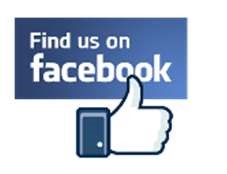 